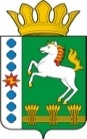 КОНТРОЛЬНО-СЧЕТНЫЙ ОРГАН ШАРЫПОВСКОГО РАЙОНАКрасноярского краяЗаключениена проект Постановления администрации Парнинского сельсовета «О внесении изменений в Постановление администрации Парнинского сельсовета от 30.10.2013 № 155-п «Об утверждении муниципальной программы Парнинского сельсовета «Защита населения и территории от чрезвычайных ситуаций и обеспечение пожарной безопасности» на 2014-2016 годы 12 августа 2014 год 								№ 56Настоящее экспертное заключение подготовлено Контрольно – счетным органом Шарыповского района на основании ст. 157 Бюджетного  кодекса Российской Федерации, ст. 9 Федерального закона от 07.02.2011 № 6-ФЗ «Об общих принципах организации и деятельности контрольно – счетных органов субъектов Российской Федерации и муниципальных образований», ст. 5 Решения Шарыповского районного Совета депутатов от 20.09.2012 № 31/289р «О внесении изменений и дополнений в Решение Шарыповского районного Совета депутатов от 21.06.2012 № 28/272р «О создании Контрольно – счетного органа Шарыповского района» (в ред. от 20.03.2014 № 46/536р), Соглашения от 29.01.2014  «О передаче Контрольно-счетному органу Шарыповского района полномочий Контрольно-счетного органа Парнинского сельсовета по осуществлению внешнего муниципального финансового контроля».          Представленный на экспертизу проект Постановления администрации Парнинского сельсовета «О внесении изменений в Постановление администрации Парнинского сельсовета от 30.10.2013 № 155-п «Об утверждении муниципальной программы Парнинского сельсовета «Защита населения и территории от чрезвычайных ситуаций  и обеспечение пожарной безопасности» на 2014-2016 годы (далее по тексту проект Постановления) направлен в Контрольно – счетный орган Шарыповского района 07 августа 2014 года, разработчиком данного проекта Постановления является администрация Парнинского сельсовета Шарыповского района. Основанием для разработки муниципальной программы являются:- статья 179 Бюджетного кодекса Российской Федерации;- Постановление администрации Парнинского сельсовета от 29.07.2013 № 94-п «Об утверждении Порядка принятия решений о разработке  муниципальных программ Парнинского сельсовета, их формировании и реализации»;- распоряжение администрации Парнинского сельсовета от 31.07.2013  № 28-р «Об утверждении перечня муниципальных программ Парнинского сельсовета».Ответственный исполнитель муниципальной программы - администрация Парнинского сельсовета.Соисполнители муниципальной программы отсутствуют.Подпрограммами муниципальной программы являются:«Предупреждение, спасение, помощь»;«Обеспечение пожарной безопасности»;Целью муниципальной программы является - обеспечение   эффективной    деятельности    и управления в системе гражданской  обороны, защиты   населения и территорий от  чрезвычайных  ситуаций, обеспечения пожарной безопасности.Задачами муниципальной программы являются:1. Минимизация  социального,   экономического   и экологического   ущерба,  наносимого    населению, экономике  и  природной   среде   от   ведения   и вследствие ведения  военных  действий,  совершении террористических  акций,   чрезвычайных   ситуаций природного и  техногенного  характера.  2. Обеспечение первичных мер  пожарной безопасности на территории населенных пунктовМероприятие проведено 12 августа 2014 года.В ходе подготовки заключения Контрольно – счетным органом Шарыповского района были проанализированы следующие материалы:- проект Постановления администрации Парнинского сельсовета «О внесении изменений в постановление администрации Парнинского сельсовета от 30.10.2013 № 155-п «Защита населения и территории от чрезвычайных ситуаций  и обеспечение пожарной безопасности» на 2014-2016 годы;- паспорт муниципальной программы Парнинского сельсовета «Защита населения от чрезвычайных ситуаций природного и техногенного характера и обеспечение пожарной безопасности»  на 2014-2016 годы;- распоряжение администрации Парнинского сельсовета от 31.07.2013  № 28-р «Об утверждении перечня муниципальных программ Парнинского сельсовета»;Рассмотрев представленные материалы к проекту Постановления муниципальной программы «Защита населения и территории от чрезвычайных ситуаций  и обеспечение пожарной безопасности»  на 2014-2016 годы установлено следующее:В Постановлении администрации Парнинского сельсовета и паспорте муниципальной программы название не соответствует  названию, утвержденному в распоряжении администрации Парнинского сельсовета от 31.07.2013  № 28-р. Согласно данного распоряжения муниципальная программа называется «Защита населения от чрезвычайных ситуаций и обеспечение пожарной безопасности»;В паспорте муниципальной программы и подпрограмме 2 название не соответствует  названию, утвержденному в распоряжении администрации Парнинского сельсовета от 31.07.2013  № 28-р. Согласно данного распоряжения подпрограмма называется «Обеспечение пожарной безопасности населенных пунктов»;В соответствии с проектом паспорта Программы происходит изменение по строке (пункту) «Информация по ресурсному обеспечению программы, в том числе в разбивке по источникам финансирования по годам реализации программы».После внесения изменений строка  будет читаться:Увеличение объемов бюджетных ассигнований на реализацию муниципальной программы за счет бюджета поселения составило в сумме 106 876,00 руб.  Вносятся изменения в  мероприятие 1.6. «Проведение работ по предупреждению наводнений» подпрограммы 1 «Предупреждение, спасение, помощь» в сумме 106 876,00 руб.. На основании выше изложенного Контрольно – счетный орган Шарыповского района предлагает:- внести изменения в название муниципальной программы в соответствии с  распоряжением администрации Парнинского сельсовета от 31.07.2013  № 28-р «Об утверждении перечня муниципальных программ Парнинского сельсовета» или внести изменения в данное распоряжение;- внести изменения в название подпрограммы 2 к паспорту муниципальной программы; - после внесения соответствующих изменений администрации Парнинского сельсовета принять проект Постановления администрации Парнинского сельсовета «О внесении изменений в Постановление администрации Парнинского сельсовета от 30.10.2013 № 155-п «Защита населения и территории от чрезвычайных ситуаций  и обеспечение пожарной безопасности» на 2014-2016 годы.И.о.председателя Контрольно – счетного органа							И.В. ШмидтИнформация по ресурсному обеспечению программы, в том числе в разбивке по источникам финансирования, по годам реализации программы Предыдущая редакция (Постановление от 30.10.2014 № 155-п)Предлагаемая редакция (проект Постановления)Информация по ресурсному обеспечению программы, в том числе в разбивке по источникам финансирования, по годам реализации программы Планируемое финансирование программы составляет  30 000,00 руб. в том числе;  за счет средств краевого бюджета 0,0 руб., из них:2014 год – 0,0  руб.;2015 год – 0,0  руб.;2016 год – 0,0 руб.за счет средств бюджета поселения 30 000,00  руб., из них:2014 год – 10 000,00 руб.;2015 год – 10 000,00  руб.;2016 год – 10 000,00 руб.Планируемое финансирование программы составляет  136 876,00 руб. в том числе;  за счет средств  краевого бюджета  0 руб., из них: 2014 год 0 руб.2015 год 0 руб.2016 год 0 руб.за счет средств бюджета поселения  136 876,00 руб., из них:2014 год 116 876,00 руб.2015 год 10 000 руб.2016 год 10 000 руб.